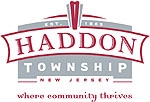 Planning and Zoning BoardThe Planning and Zoning Board reviews site plan development applications and variance requests from the Township of Haddon’s Land Development Regulations. This includes applications for new projects, and the expansion of use or additions to existing structures. Other important tasks include review of all changes of our zoning ordinances and the master plan review.Planning/Zoning Board membersRichard Rotz, Chairman, Class IV – 12-21-2022Greg Wells, Vice Chairman – 12-31-2021Frank Monzo, Mayor’s Designee – 12-31-2021Ryan Linhart, Commissioner, Class III – 12/31/2021James Stevenson, Employee, Class II -- 12/31/2021Marguerite Downham, Environmental Liaison, Class IV -- 12-31-2021Suzanne Discher, Class IV – 12-31-2024Joe Buono, Class IV – 12-31-2022John Foley, Class IV – 12-31-2022Vacant, Alt. #1 – 12-31-2021Renee Bergman, Alt.#2 – 12-31-2020Jose Calves, Alt.#3 – 12-31-2019Vacant, Alt.#4 – 12-31-2021Frank Ryan – SolicitorGregory Fusco – EngineerLee Palo – Zoning OfficerBonnie Richards – SecretaryPlanning/ Zoning Board Meetings are held on the 1st Thursday of every month an Planning/Zoning Board Work Sessions are held on the 3rd Monday of every month at 7:30 pm.  Meetings are held in the courtroom located on the 2nd floor of the Municipal Building.